What can every one of us do to stop global warming?Every one of the 8 billion people living on Earth contributes to global warming every day. For example, by consuming electricity, by using cars or airplanes, by burning down forests or by eating meat. However, there are plenty of things each one of us can do in order to reduce his own emissions of greenhouse gases:

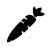 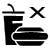 ElectricityMobilityLifestyle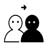 DeforestationFood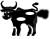 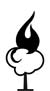 FoodI switch off electric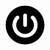 devices when I’m not 
using them, for example TV, computer, light, air conditioningI use public 
transport, walk 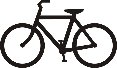 or use my bicycle – but not a car that produces CO2. I only buy second-
hand stuff, because 
new stuff has to first be produced, which leads to the production of CO2. 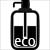 I do not cut 
down or burn trees. We need trees 
because they can change 
CO2 to oxygen. 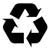 I do not cut 
down or burn trees. We need trees 
because they can change 
CO2 to oxygen. I eat less meat, 
dairy products and 
eggs - but more vegetables and fruits, because livestock produces methane. 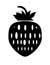 I use electricity 
from renewable
sources, such as 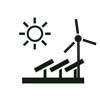 hydro, wind or sunI say no to air
travel, instead I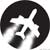 travel by train or bus or
I take my holidays close-by. 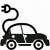 I use environmentally
 friendly cleaning 
products and cosmetics, such as vinegar to descale, or almond oil for body care I reduce the amount of paper products, 
because paper is made of wood. If I need to use paper, I choose recycling paper. 
I reduce the amount of paper products, 
because paper is made of wood. If I need to use paper, I choose recycling paper. 
I only buy regional, 
seasonal und organically grown food, which are not transported from far away by air or by truck. 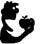 I replace old appliances 
with energy saving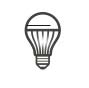 models, like fridge or LED bulbs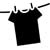 When I’m grown up,I’m going to buy or rent an electric car, but 
not a car with a petrol engine. 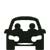 I lower the temperature 
of the heating at home, 
instead I wear a pullover 
and save heating energy.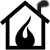 I plant a tree,
because it can 
absorb CO2 from 
the air. 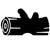 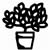 I plant a tree,
because it can 
absorb CO2 from 
the air. I do not waste food, 
instead I eat the leftovers 
and take away the leftovers from a restaurant meal.
I save water and elec-tricity when doing the 
laundry, I fill up the washing machine and dry clothes on the line or the laundry rack. 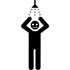 I persuade my parents
to share cars with 
others, and we go shopping with our neighbours or commute together with colleagues. I say no plastics and alu 
cans, and use refillable 
glass bottles or a re-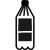 usable bag for shopping; because plastic is oil.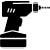 I use regionally 
grown wood from sustainable forestry, to construct, to do handicraft, for heating, toys and furniture 
I use regionally 
grown wood from sustainable forestry, to construct, to do handicraft, for heating, toys and furniture 
I enjoy non-processed 
food, because it needs 
less packaging, less preservatives  and less palm oil.I take a shower instead of having a bath, because also water is heated with electric power or with petrol, and taking a shower consumes much less water than taking a bath
I replace my 
motor bike with 
an electric bike, 
and I’ll save money because clean energy is less expen-sive than petrol.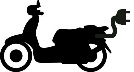 I share stuff with my 
friends and neighbours, 
such as household appliances, toys, tools, so that they don’t need to be produced in a factory.I say no to palm oil and 
soy. Because of them, 
lots of forests are cut down and burnt.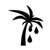 I say no to palm oil and 
soy. Because of them, 
lots of forests are cut down and burnt.I grow my own vegetables 
and fruits, in the garden, 
on the balcony, on the
terrace or  on the roofI tell my friends about environmentally friendly behaviour, so that they know how to help the environment. I have another idea what I could do: I tell my friends about environmentally friendly behaviour, so that they know how to help the environment. I have another idea what I could do: I tell my friends about environmentally friendly behaviour, so that they know how to help the environment. I have another idea what I could do: I tell my friends about environmentally friendly behaviour, so that they know how to help the environment. I have another idea what I could do: I tell my friends about environmentally friendly behaviour, so that they know how to help the environment. I have another idea what I could do: I tell my friends about environmentally friendly behaviour, so that they know how to help the environment. I have another idea what I could do: 